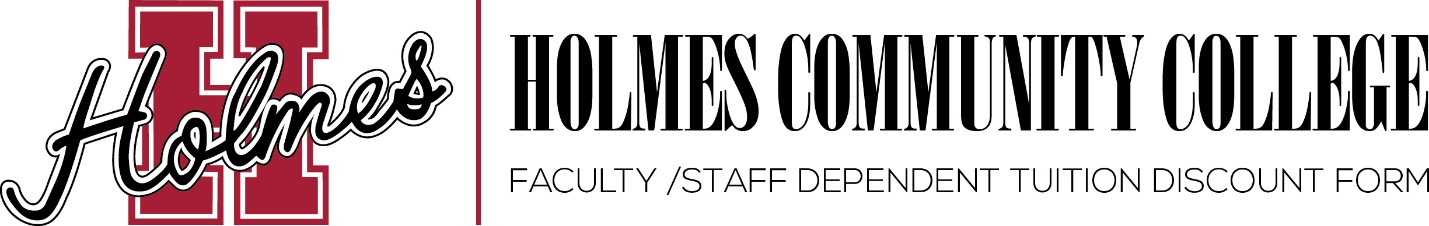  Registration Term: fall	 spring	 summer        Year: Are you a Full Time Employee?  Yes  NoFulltime Employee taking classes during the regularly scheduled workday must have class approved by supervisor and must be work related.Requesting a discount for:   Full Time Employee  Dependent bothFull Time Employee Name Required: Full Time Employee Holmes ID Required:  Dependent Name: Dependent Holmes ID: Supervisor Signature:  Date:                           Email the completed form to Kala Moody Kmoody@holmescc.edu